Тема «устройства вывода информации»Цель: познакомить учащихся с устройствами вывода информации, с их параметрами, характеристиками и принципами работы.Требования к знаниям и умениям:Учащиеся должны знать:Какие устройства относятся к устройствам вывода информации;Типы принтеров.Учащиеся должны уметь:Настраивать параметры экрана;Различать типы принтеров;Устанавливать оптимальное соотношение между характеристиками и параметрами монитора.Программно-дидактическое обеспечение: ПК, модели устройства компьютера.Ход урокаI. Постановка целей урокаС помощью чего компьютер принимает и передает информацию? «Глаза», «уши», «речь» компьютера.Какое устройство является самым вредным?«Эволюционные» этапы развития «мышей».Есть ли на клавиатуре клавиша переключения с режима английских букв в режим русских букв?II. Проверка домашнего заданияIII. Изложение нового материала.1.МониторМонитор – это универсальное, не единственно возможное, но главное  устройство вывода информации. Неотъемлемо от монитора надо рассматривать и видеокарту компьютера, основными компонентами которой являются видеопроцессор и видеопамять. Появление видеокарты обусловлено тем, что требования к качеству графики в ходе развития компьютерной системы возрастали и выделенной специально для хранения изображения области оперативной памяти стало не хватать. Кроме того, и процессору все труднее давалось обработка растущих потоков информации. И тогда появляется специальное устройство, которое взяло на себя часть функций по обработке и хранению изображения, - видеокарта.Основными характеристиками монитора, которые необходимо учитывать при его выборе, являются:Размер экрана монитора;Максимальная частота регенерации изображения;Класс защиты.Рассмотрим эти характеристики.1.Размер экрана монитора измеряется между противоположными углами по диагонали. Измеряется в дюймах (1 дюйм=2,54 см) и обычно составляет 14, 15, 17, 19, 20, 21 дюйм. Чем больше размер экрана монитора, тем комфортней за ним работать, особенно тем кто занимается компьютерной графикой.2.Частота регенерации изображения показывает, сколько раз в течении секунды монитор может полностью сменить изображение. Частоту регенерации измеряют в герцах (Гц) и минимально допустимым значением для комфортной работы за экраном монитора считают значение 75 Гц, (75 раз в секунду) нормой – 85 Гц (85 раз в секунду) и комфортным – 100 Гц (100 раз в секунду) и более.3.Клас защиты монитора указывает на его соответствие санитарно-гигиеническим требованиям, которые зафиксированы отечественным (ТСО 99) и международным стандартом безопасности (MPR II). Вредные для здоровья человека электромагнитные излучения отсутствуют у жидкокристаллических мониторов.Основными параметрами экранного изображения являются:Графическое разрешение;Цветовое разрешение (глубина цвета).Рассмотрим эти параметры.1.Изображение экрана состоит из небольших точек – пикселей ( от picture cell – элемент изображения). Количество этих точек может быть разным и зависит от монитора и свойств видеокарты. Тем больше точек на экране, тем больше его разрешение и тем больше информации может разместить на экране. Разрешение экрана можно менять средствами операционной системы. Например, можно назначить разрешение экрана 640×480 точек. 1280×1024 точек, 1024×768 точек и др. чем выше разрешение, тем меньше размер каждой точки, тем выше четкость изображения. При этом на экране можно разместить больше объектов. Но при этом отдельные элементы становятся слишком мелкими, и это вызывает перенапряжение глаз. Чтобы совместить высокое разрешение и хорошую разборчивость деталей, надо использовать мониторы большего размера.2.Цветовое разрешение (глубина цвета) определяет количество цветовых оттенков, которое можно отобразить на экране одновременно. Для кодирования цвета выделяется 1,2 и 3 байта, т.е. количество цветов может быть соответственно 256, более 65000 (режим Higt Color для видеокарты с ограниченными возможностями) и более 16 миллионов (режим True Color). Предельное цветовое разрешение зависит от объема видеопамяти.2.ПлоттерДля вывода сложных и широкоформатных графических объектов (плакатов, чертежей, электрических схем и т.д.) используются специальные устройства вывода -  плоттеры. Принцип действия плоттера такой же, как и у струйного принтера.3.Аккустические колонки и наушникиИспользуются для вывода звука и подключаются к выходу звуковой платы. Звуковая плата – это наиболее позднее устройство персонального компьютера, которое выполняет вычислительные операции, связанные с обработкой звука, речи, музыки.4.ПринтерыПринтеры – это устройства для вывода на бумагу числовой, текстовой и графической информации.Типы принтеров.Матричные – это принтеры ударного действия. Изображение на бумаге будет формироваться из оттисков, образующихся из оттисков от ударов маленьких стержней (обычно 9 или 24) через красящую ленту. Печатающая головка  такого принтера перемещается вдоль бумаги, оставляя строку символов. Недостатком таких принтеров является низкое качество печати, медленная работа, и они производят много шума.Струйные – это принтеры, в которых используется чернильная печатающая головка. Принцип работы такой печатающей головки заключается в следующем: микрокапли чернил выбрасываются на бумагу под давлением, которое развивается за счет парообразования. Изображение на бумаге формируется из таких капель и может быть как черно-белым так и цветным. Печатающая головка также перемещается вдоль бумаги и оставляет строку символов. Качество изображения, полученного с помощью струйного принтера, высокое, но зависит от разрешающей способности принтера и составляет несколько сотен точек на дюйм. К положительным свойствам такого принтера следует отнести простоту и надежность его конструкции, относительно низкую стоимость, высокую скорость печати (несколько страниц в минуту) и низкий уровень шума.Лазерный – принтер, выполняющий постраничную печать, т.е. печатающий страницу целиком. Поэтому он имеет очень высокую скорость печати – до 20 страниц в минуту. Кроме этого высокое типографическое качество печати обеспечивается за счет высокой разрешающей способности, которая может достигать 1200 dpi (точек на дюйм) и более. Изображение формируется из отдельных точек. Такие принтеры практически бесшумны и могут распечатывать как черно-белые так и цветные картинки.IV. Закрепление изученного материалаРешение задач№1Запишите характеристики и  параметры монитора, наиболее оптимальные на ваш взгляд в следующих ситуациях. №2Матричный принтер имеет скорость печати 512 бит в секунду. Сколько времени нужно затратить на распечатку 10 страниц, если каждая из них содержит 60 строк по 60 символов, а на смену страницы требуется 10 минут.Решение:60 строк*60 символов*10 страниц=36000 символов – всего в тексте;36000-1 байт=36000 байт – объем текста;512 бит=0,5 байта;36000/0,5=72000 секунд=20 минут – время печати 10 страниц;20 минут+9 минут=29 минут.Ответ: 29 минут2.Практиеская работа «Изучение настроек графического и цветового разрешения».Цель: выбрать оптимальные настройки монитора.Ход работыПриготовьте в тетради таблицу:Щелкните правой кнопкой мыши на поверхности Рабочего стола и выберите в контекстном меню пункт Свойства.Выберите в диалоговом окне вкладку Настройка.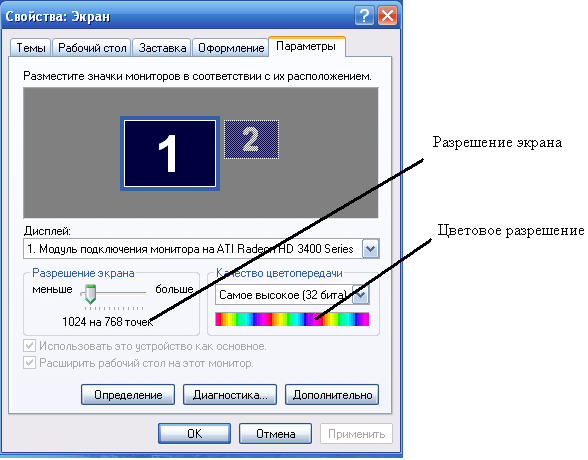 Выпишите текущие настройки в таблицу.Изменить настройки по собственному желанию и выберите среди них наиболее комфортную для вашей работы. Выпишите их в таблицу и обоснуйте свой выбор.V. Оцените работу класса и назовите учащихся, отличившихся на уроке.Домашнее задание.Уровень знания: назовите устройства вывода информации и их основные характеристики. Уровень применения: выписать основные характеристики принтера и монитора домашнего компьютера и докажите, что ваши настройки оптимальны для вас.ДеятельностьРазмерэкранаЧастота регенерацииКласс защитыГрафическое разрешениеЦветовое разрешениеПисатель пишет романШкольник играет в компьютерную игруРаботник издательства готовит красочную иллюстрациюТекущие настройкиМои настройкиЦветовая палитраРазрешение